Acting, Vocal, Modeling & Spoken Word Contract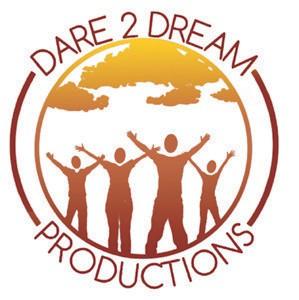 Goals of TeachingTo promote and support active and independent learning.To develop a positive approach to learning and developmentTo aid in developing a higher student competence or confidenceTo create an encouraging environment where learning takes place at the student’s pace.Student Responsibilities:Check your voicemail and/or email for messages. Attend sessions on a regular and consistent basis, (If you miss a session, the session will be combined with the next scheduled session.Attend all scheduled classes, (see attendance policy). Arrive on time or early, and bring all support materials (books, notes, worksheets, pen/pencil, etc.)Prepare for each session by reviewing the material you would like covered. Bring an agenda or list of questions to share with your teacher.Do not bring friends to Classes.Participate actively-ask questions, complete practice activities, etc.Know your instructor’s name and contact information; contact them via phone or email at least 24 hours in advance in case you need to miss class/ and or running late.  Complete all scheduled classwork/ and homework assignments.Attendance & Payment Policy:Unless there is an emergency you must contact your instructor at least 24 hours in advance to cancel. After 3 cancellations/no shows, instructor is subject to drop student from the sessions.Children & Teens- Acting Classes are- 7-weeks for one hour session weekly. - $200.00 Total Payment for Children & Teens.Adult Acting Classes are 7- weeks for one hour session weekly. -- $300.00 Total Payment.Vocal Classes- 7 Weeks for one-hour weekly session- $400.00- Total Payment. (Group sessions may be discounted- Inquire within Modeling Classes- 7 Weeks for one-hour weekly session- $250.00- Total PaymentAdvanced Acting Classes- 7 Weeks for one-hour weekly session- $350.00- Total PaymentAdvanced Acting Classes/Children/Teens- 7 weeks for one-hour weekly session- $250.00- Total Payment.Please circle the applicable classes that you are taking.Payment can be done weekly or bi-weekly via cash app, Zelle, Venmo, etc. Certificate of completion will be issued, & a Virtual or Live Show will be performed. Payments are binding, and if you stop the program before the 7 weeks, full payment is still required.  A 50% deposit is due before or by the first session, and the remainder balance is due in full by your 5th class session. I certify that I have read and discussed the information contained in this contract, and I agree to the terms and conditions listed in it. I agree to work cooperatively with my instructor to fulfill my responsibilities and work toward my success. I understand that my classes may be suspended or revoked for failure to abide by the requirements outlined above.Student Name (print): Student Signature: 	Date:  	Parent/Guardian Name, if under 18 years of age (print):  	Parent/Guardian Name Signature: 		Date:  	Instructor Signature: Crystal Watford Nuchurch 		Date:  	Crystal Watford NuchurchFounder/CEODare 2 Dream Productions LLC